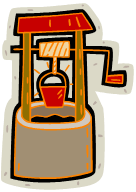 Sonnerup Vandværk  a.m.b.aEtabl.: 5. oktober 1904.  CVR-nr 35 43 38 21  Bank: Nordea  Reg.nr.  2670 4388 849814Takstblad 2019 inkl. afgifter 1.	Tilslutningsafgift					29.184,002.	Fast årligt bidrag pr. boligenhed			                 1.763,003.	Pris pr. m3					     12,004.    Målerbidrag					    600,005.	Miljøudgift, grundvandsafgift (ledningsført vand)		      7,96Ovennævnte priser er inkl. momsGebyrer:Rykkergebyr (momsfrit)					    100,00For sen indsendelse af selvaflæsningskort (momsfrit)			    100,00Flyttegebyr	 (inkl. moms)					    187,50Gebyr for aflæsning af vandmåler (inkl. moms)			    312,50Gebyr for oplysninger til advokat/ejendomsmægler v/hushandel (inkl. moms)         312,50Lukkegebyr 1) (momsfrit)					    500,00Genåbningsgebyr 1) inkl. moms				    625,001) Hertil kommer de faktiske udgifter